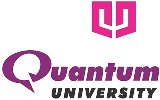 QUANTUM UNIVERSITYMandawar (22 Km Milestone), Roorkee – Dehradun Highway (NH 73)ROORKEE – 247 662NOTICEDepartment of Training & Placements		Dated: 28.01.2021HDFC BANK is hiring Credit Officers for Nehru Place and Kaushambi (NCR)Details are as follows.(Jay Sharma)Company NameHDFC BANK Company Websitehttps://www.hdfcbank.com/ Requirement MBA should be ready to do sales and credit jobEligibility CriteriaMBADesignationCredit Officers  Package Offered3.5 to 4 LPA + lucrative incentivesSelection ProcedureFACE TO FACE INTERVIEW  Job LocationDELHI NCR Recruitment DateAfter registration Reporting TimeAS PER HR Convenience VenueOff line 